Zgodboris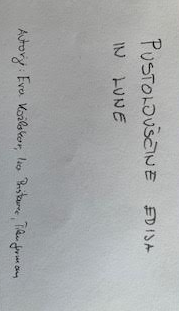 Vsak okvir predstavlja eno stran vaše digitalne zgodbe. Dodajte ustrezno število kvadratov.Slike (splošne ali specifične, lokacija, če je znana):Dizajn (barva ozadja, font style, special effects):Zvok (music, sound effects):Govor oz. besedilo (dobesedno govorjeno besedilo na strani):Slike (splošne ali specifične, lokacija, če je znana):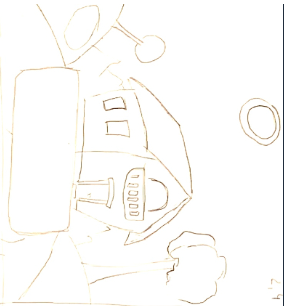 Dizajn (barva ozadja, font style, special effects):Zvok (music, sound effects):Govor oz. besedilo (dobesedno govorjeno besedilo na strani):Slike (splošne ali specifične, lokacija, če je znana):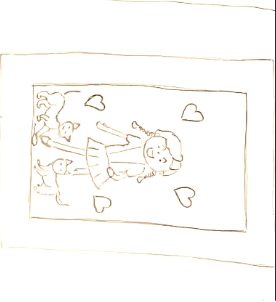 Dizajn (barva ozadja, font style, special effects):Zvok (music, sound effects):Govor oz. besedilo (dobesedno govorjeno besedilo na strani):Slike (splošne ali specifične, lokacija, če je znana):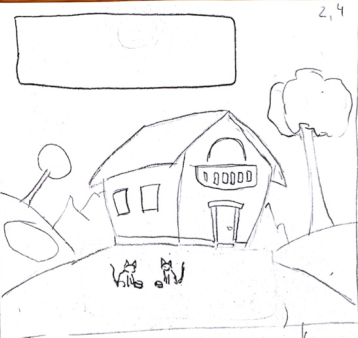 Dizajn (barva ozadja, font style, special effects):Zvok (music, sound effects):Govor oz. besedilo (dobesedno govorjeno besedilo na strani):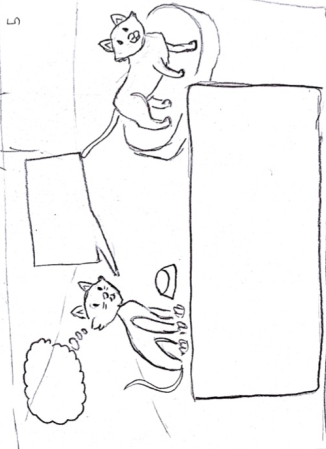 Slike (splošne ali specifične, lokacija, če je znana):Dizajn (barva ozadja, font style, special effects):Zvok (music, sound effects):Govor oz. besedilo (dobesedno govorjeno besedilo na strani):Slike (splošne ali specifične, lokacija, če je znana):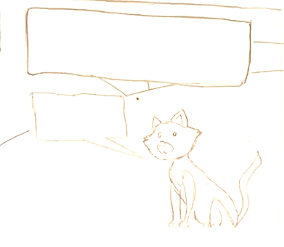 Dizajn (barva ozadja, font style, special effects):Zvok (music, sound effects):Govor oz. besedilo (dobesedno govorjeno besedilo na strani):Slike (splošne ali specifične, lokacija, če je znana):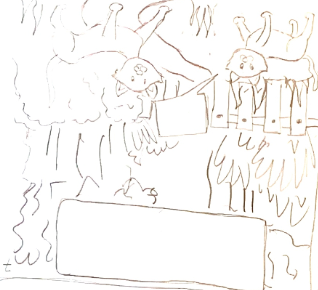 Dizajn (barva ozadja, font style, special effects):Zvok (music, sound effects):Govor oz. besedilo (dobesedno govorjeno besedilo na strani):Slike (splošne ali specifične, lokacija, če je znana):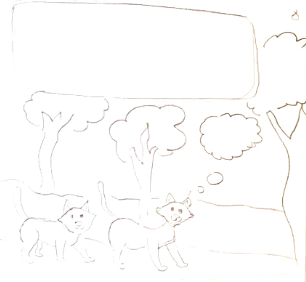 Dizajn (barva ozadja, font style, special effects):Zvok (music, sound effects):Govor oz. besedilo (dobesedno govorjeno besedilo na strani):Slike (splošne ali specifične, lokacija, če je znana):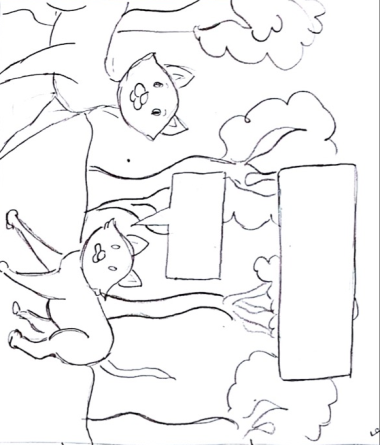 Dizajn (barva ozadja, font style, special effects):Zvok (music, sound effects):Govor oz. besedilo (dobesedno govorjeno besedilo na strani):Slike (splošne ali specifične, lokacija, če je znana):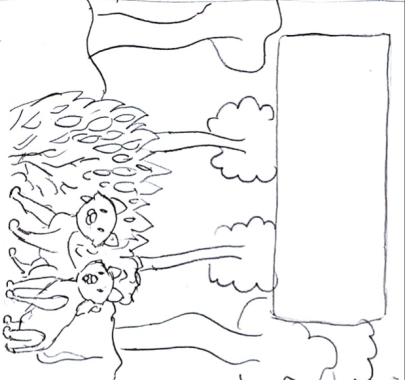 Dizajn (barva ozadja, font style, special effects):Zvok (music, sound effects):Govor oz. besedilo (dobesedno govorjeno besedilo na strani):Slike (splošne ali specifične, lokacija, če je znana):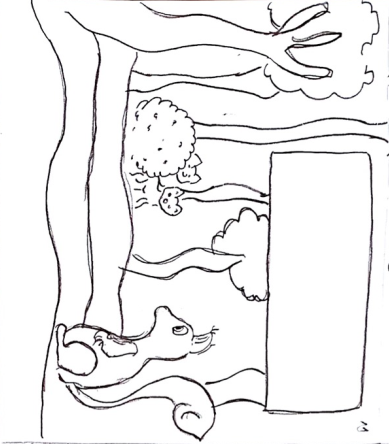 Dizajn (barva ozadja, font style, special effects):Zvok (music, sound effects):Govor oz. besedilo (dobesedno govorjeno besedilo na strani):Slike (splošne ali specifične, lokacija, če je znana):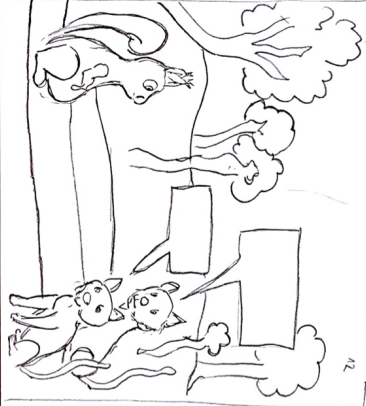 Dizajn (barva ozadja, font style, special effects):Zvok (music, sound effects):Govor oz. besedilo (dobesedno govorjeno besedilo na strani):Slike (splošne ali specifične, lokacija, če je znana):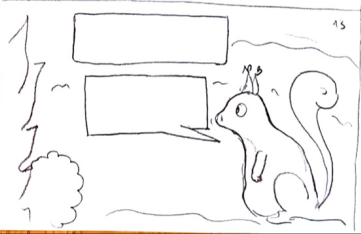 Dizajn (barva ozadja, font style, special effects):Zvok (music, sound effects):Govor oz. besedilo (dobesedno govorjeno besedilo na strani):Slike (splošne ali specifične, lokacija, če je znana):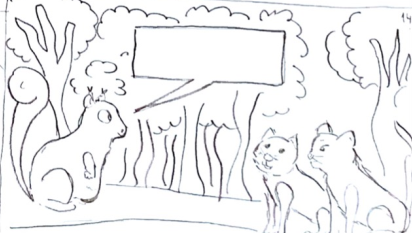 Dizajn (barva ozadja, font style, special effects):Zvok (music, sound effects):Govor oz. besedilo (dobesedno govorjeno besedilo na strani):Slike (splošne ali specifične, lokacija, če je znana):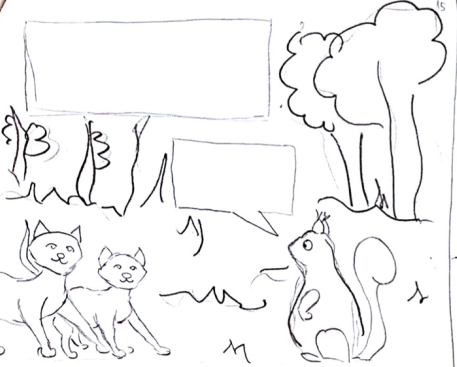 Dizajn (barva ozadja, font style, special effects):Zvok (music, sound effects):Govor oz. besedilo (dobesedno govorjeno besedilo na strani):Slike (splošne ali specifične, lokacija, če je znana):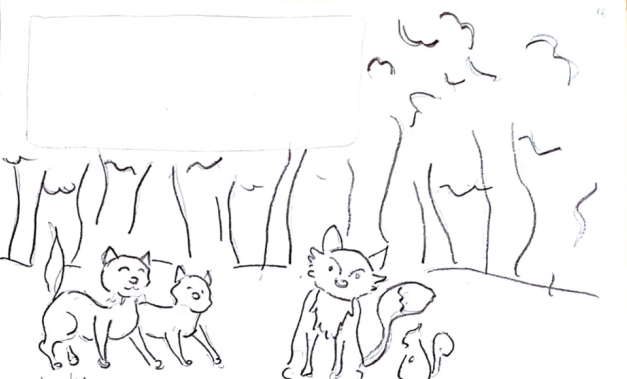 Dizajn (barva ozadja, font style, special effects):Zvok (music, sound effects):Govor oz. besedilo (dobesedno govorjeno besedilo na strani):Slike (splošne ali specifične, lokacija, če je znana):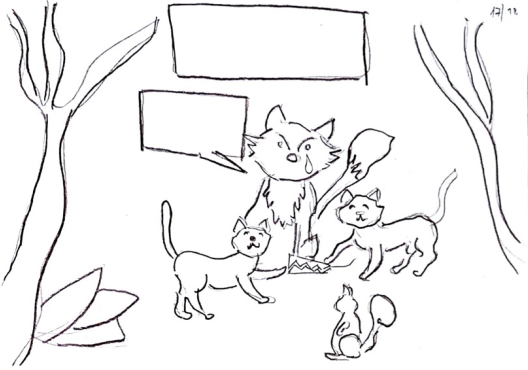 Dizajn (barva ozadja, font style, special effects):Zvok (music, sound effects):Govor oz. besedilo (dobesedno govorjeno besedilo na strani):Slike (splošne ali specifične, lokacija, če je znana):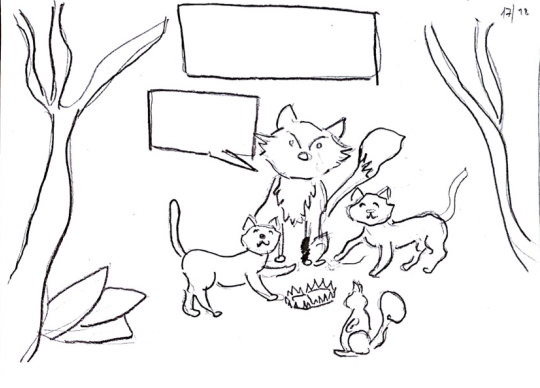 Dizajn (barva ozadja, font style, special effects):Zvok (music, sound effects):Govor oz. besedilo (dobesedno govorjeno besedilo na strani):Slike (splošne ali specifične, lokacija, če je znana):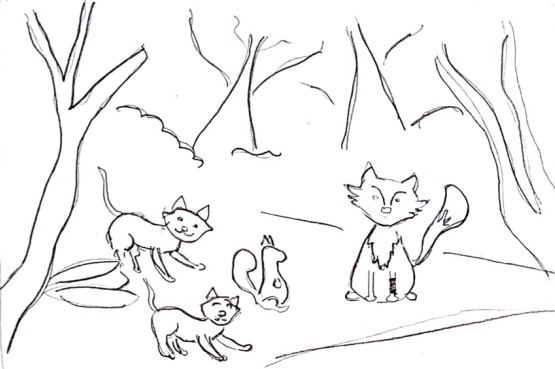 Dizajn (barva ozadja, font style, special effects):Zvok (music, sound effects):Govor oz. besedilo (dobesedno govorjeno besedilo na strani):Slike (splošne ali specifične, lokacija, če je znana):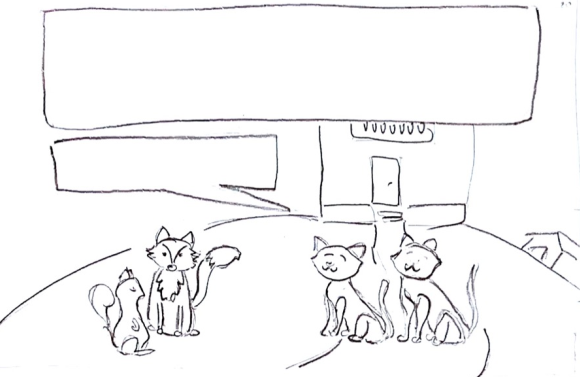 Dizajn (barva ozadja, font style, special effects):Zvok (music, sound effects):Govor oz. besedilo (dobesedno govorjeno besedilo na strani):Slike (splošne ali specifične, lokacija, če je znana):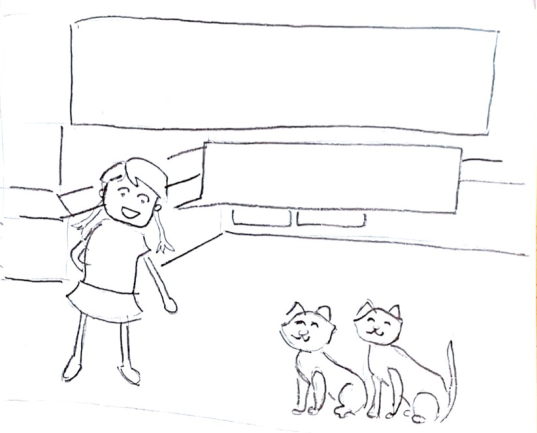 Dizajn (barva ozadja, font style, special effects):Zvok (music, sound effects):Govor oz. besedilo (dobesedno govorjeno besedilo na strani):Slike (splošne ali specifične, lokacija, če je znana):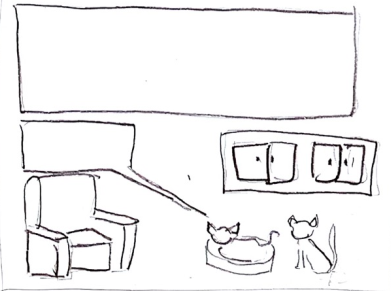 Dizajn (barva ozadja, font style, special effects):Zvok (music, sound effects):Govor oz. besedilo (dobesedno govorjeno besedilo na strani):Slike (splošne ali specifične, lokacija, če je znana):Dizajn (barva ozadja, font style, special effects):Zvok (music, sound effects):Govor oz. besedilo (dobesedno govorjeno besedilo na strani):Slike (splošne ali specifične, lokacija, če je znana):Dizajn (barva ozadja, font style, special effects):Zvok (music, sound effects):Govor oz. besedilo (dobesedno govorjeno besedilo na strani):